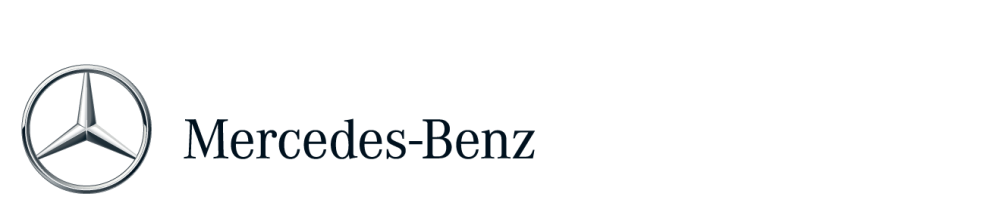 Press InformationThursday 2nd August, 2018The new Mercedes-Benz S 560 Cabriolet Bespoke Luxury – The Connoisseurs’ Choice. Open up to the skies in glamour and elegance in the new Mercedes-Benz S 560 Cabriolet, where contemporary luxury meets the classical appeal of topless motoring. A conscious statement of style, attractive touches such as the Swarovski crystals nestled within the headlamps and floating OLED taillights elements add sophistication to an already desirable silhouette and breathtaking overall appearance.The S-Class Cabriolet offers the latest driving, safety and convenience technologies from the S-Class limousine including the new Energizing Comfort control, bringing together climate adjustment, lighting, music and even the seats to deliver a first-class sensory journey.Refined performance for the perfect wind-in-the-hair experience comes courtesy of a new 4.0-litre biturbo V8, delivering 469 hp with 700 Nm while full-support AIRMATIC air suspension fitted as standard ensures comfort follows every thrilling ride. The established superiority of the S-Class presents itself in the most indulgent member of this new family in the S 560 Cabriolet. Offering the promise of an experience renewed with the glamour of grand touring, luxury brings new meaning for those who prefer the serene pleasure of the open road with the features, technology and power befitting any automobile to wear the S-Class name. A Dream CarAs a member of the large and successful S-Class family, the cabriolet benefits from the same extensive innovations that have just been introduced on the saloon. These include new or functionally considerably extended driving assistance systems, the modern control and display concept with Widescreen Cockpit and new generation of steering wheels, integrated ENERGIZING comfort control and the latest infotainment generation. Exclusive to both of the two-door models and part of the standard equipment specification are innovative OLED tail lamps. The further-developed design exudes even greater sportiness while showing off the high technical expertise. S-Class Coupé and Cabriolet feature front aprons with chrome-plated front splitter and voluminous air inlets. The dynamic looks are enhanced by restyled side skirts and chrome-plated twin tailpipe trims with a V12 look. The AMG Line is also made more dynamic with new front and rear aprons. Especially striking at the front end are the large three-dimensional air inlets, which each include two chrome-plated fins. Innovative OLED tail lamps as standardInnovative OLED tail lamps are a new feature of the S-Class Coupé and S-Class Cabriolet. With this technology (organic light emitting diode), wafer-thin layers of organic materials are printed on a glass plate and made to illuminate. The total of 66 ultra-flat OLEDs act like floating elements inside the tail lamp; in addition, they emit a highly homogeneous light pattern in all directions and form a unique day and night design. Locking and unlocking the vehicle is additionally emphasised by an animated dynamic light sequence with subsequent dimming-up of the tail lights. Of course, the OLED tail lamps also employ the usual Mercedes-Benz multi-level technology with different levels of intensity for brake lamps and turn signal indicators depending on the driving condition and ambient brightness (day/night).Two new wheels allow further individualisation of the vehicle in conjunction with the AMG Line. These are 50.8 cm (20-inch) AMG 10-spoke wheels including AMG wheel arch flares painted in titanium grey with a high-sheen finish (optional for AMG Line) or painted in high-gloss black with a high-sheen finish (optional for AMG Line Plus).Luxury lounge with Widescreen Cockpit and new generation of steering wheelsA fresh interior look is guaranteed by three new trim lines (high-gloss brown burr walnut wood, satin-finish grey ash wood and flowing lines designo magnolia wood) as well as three new upholstery lines (designo Exclusive nappa leather AMG Line Plus porcelain/tizian red, designo Exclusive nappa leather porcelain/tizian red and designo Exclusive nappa leather AMG Line Plus Bengal red/black).The interior of the new S-Class Cabriolet is characterised by the two new high-resolution and brilliant displays, each with a screen diagonal of 12.3 inches. Visually, the two displays under one shared glass cover blend into a Widescreen Cockpit and as a central element consequently emphasise the horizontal orientation of the interior design. Like the instrument cluster, this Widescreen Cockpit contains a large display with virtual instruments in the direct field of vision of the driver, as well as a central display above the centre console. The all-digital cockpit offers the three visually very different styles "Classic", "Sporty" and "Progressive". Depending on personal preference or matching the selected interior, the styles can be quickly changed from the instrument cluster and the central display. Alongside certain menu contents, such as trip data or consumption figures, the driver can now additionally view the navigation data or the ECO display in the instrument cluster. This helps the driver to make their driving style more efficient. The S-Class Cabriolet has Touch Control Buttons on the steering wheel. They respond to swiping motions like the screen of a smartphone. They enable the driver to control the functions of the instrument cluster and of the entire infotainment system without having to take their hands off the steering wheel. The operation of DISTRONIC and cruise control with controls directly on the steering wheel is another new feature.The infotainment system can also be operated via the touchpad with controller in the centre console and by LINGUATRONIC voice control. Voice control has for the first time been extended to include vehicle functions. Voice commands can now also be used to control the air conditioning and seat heating/ventilation, interior lighting (ambient lighting, reading lights, lighting in the rear), fragrancing/ionisation, seat massage function and Head-up Display. Depending on language version and vehicle equipment, up to 450 individual voice commands are now possible. The latest-generation COMAND Online offers fast 3D hard-disc navigation with topographical map display, photo-realistic 3D buildings and 3D map rotations. Comprehensive information is displayed on the navigation map: in addition to real-time traffic density information it can e.g. include Car-to-X warning messages, the weather, filling stations including current fuel prices and free parking spaces. ENERGIZING comfort control for greater well-being and alertnessENERGIZING comfort control (optional extra) links various comfort systems in the vehicle together. It systematically uses the functions of the climate control system (including fragrancing) and the seats (heater, ventilation, massage), the panel heating as well as lighting and musical atmospheres, and enables a specific wellness set-up tailored to the mood and need of the customer. As a result, well-being and performance levels are enhanced. Depending on the equipment level, up to six programs are available: FreshnessWarmthVitalityJoyComfortTraining (three training modes – muscle relaxation, muscle activation and balance - each with several exercises)The programs all run for ten minutes. They are visualised on the head unit with colour graphics, and backed by suitable music. Five songs are already stored in the program. The key function in the "Vitality" program, for example, is fast music with many beats per minute. The S-Class repertoire therefore features "Feelin' Good" by Leon Riskin, for instance. If personal music selections are available, e.g. via the Media Interface, the system analyses them in the background and assigns them to a program based on the beats per minute (bpm). Individual functions of the programs can be deactivated.ENERGIZING comfort control also incorporates ambient lighting, which is harmoniously tailored to each of the individual screen designs. With 64 colours, the optional extended ambient lighting offers a wealth of individual settings. The light stages the interior like a work of art by composing colour worlds from different colours.New infotainment systems and wireless charging of smartphonesAll S-Class models are equipped with the latest-generation infotainment system COMAND Online, starting a new era in digitisation and connectivity. Near Field Communication transforms the smartphone into a digital vehicle key.With the Smartphone Integration package, Apple's smartphone-based infotainment system CarPlay™ and Google's Android Auto can be used. If a corresponding smartphone is connected by USB, the customer can, if desired, switch to the CarPlay™ or Android Auto interface. Mobile phones can be charged as standard, wirelessly and without a telephone holder. Wireless charging works with all mobile devices (up to a screen diagonal of 15.2 cm) that support or can be retrofitted to support the Qi standard. The charging pad is integrated into the stowage compartment at the front of the centre console. In addition, Multifunction Telephony (optional feature) allows suitably designed mobile phones to be connected with the vehicle's exterior aerial.New driving assistance systems with extended functionsThe S-Class Cabriolet is taking a further large step towards autonomous driving and are moving to the next level with new or functionally considerably extended Intelligent Drive driving assistance systems. Active Distance Control DISTRONIC and Active Steering Assist now provide even more comfortable support for the driver to keep a safe distance and steer. The speed is now adjusted automatically ahead of bends, junctions or roundabouts, for example (country-specific variations may occur in terms of the individual functions). For this purpose, for example, Active Distance Control DISTRONIC makes considerably greater use of map and navigation data than hitherto.The S-Class Cabriolet is fitted as standard with the full-support AIRMATIC air suspension featuring infinitely variable damping control.The Mercedes-Benz S 560 Cabriolet at a glance:About DaimlerDaimler AG is one of the world’s most successful automotive companies. With its divisions Mercedes-Benz Cars, Daimler Trucks, Mercedes-Benz Vans, Daimler Buses and Daimler Financial Services, the Daimler Group is one of the biggest producers of premium cars and the world’s biggest manufacturer of commercial vehicles with a global reach. Daimler Financial Services provides financing, leasing, fleet management, insurance and innovative mobility services. The company’s founders, Gottlieb Daimler and Carl Benz, made history with the invention of the automobile in the year 1886. As a pioneer of automotive engineering, Daimler continues to shape the future of mobility today: The Group’s focus is on innovative and green technologies as well as on safe and superior automobiles that appeal to and fascinate its customers. For many years now, Daimler has been investing continually in the development of alternative drive systems with the goal of making emission-free driving possible in the long term. So in addition to vehicles with hybrid drive, Daimler now has the broadest range of locally emission-free electric vehicles powered by batteries and fuel cells. This is just one example of how Daimler willingly accepts the challenge of meeting its responsibility towards society and the environment. Daimler sells its vehicles and services in nearly all the countries of the world and has production facilities on five continents. Its current brand portfolio includes, in addition to the world’s most valuable premium automotive brand, Mercedes-Benz, the brands smart, Freightliner, Western Star, BharatBenz, Fuso, Setra and Thomas Built Buses. The company is listed on the stock exchanges of Frankfurt and Stuttgart (stock exchange symbol DAI). In 2013, the Group sold 2.35 million vehicles and employed a workforce of 274,616 people; revenue totaled €118.0 billion and EBIT amounted to €10.8 billion.Mercedes-Benz Financial – A Daimler Financial Services Brand. The financial services provided by Mercedes-Benz Services Malaysia Sdn Bhd are regulated by the provisions of the Financial Services Act 2013. Mercedes-Benz Services Malaysia’s operations are not within the regulatory purview of Bank Negara Malaysia.Mercedes-Benz S 560 CabrioletDisplacement, configuration3982 cc, V8Output345 kW (469 hp) 
at 5,250 – 5,500 rpm Peak torque700 Nm 
at 2000 - 4000 rpmFuel consumption 
NEDC combined 10.3 – 10.0 l/100 kmCO2 emissions235 - 229 g/kmAcceleration 
0-100 km/h 4.6 sTop speed250 km/hPrice (OTR without Insurance)*Price is with 0% GST, subject to change upon implementation of SST.RM 1,310,662.21